NEPA Coordination Meeting - Agenda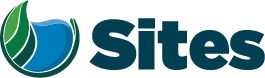 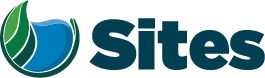 Our Core Values – Safety, Trust and Integrity, Respect for Local Communities, Environmental Stewardship, Shared Responsibility and Shared Benefits, Accountability and Transparency, Proactive Innovation, Diversity and Inclusivity
Our Commitment – To live up to these values in everything we doOur Core Values – Safety, Trust and Integrity, Respect for Local Communities, Environmental Stewardship, Shared Responsibility and Shared Benefits, Accountability and Transparency, Proactive Innovation, Diversity and Inclusivity
Our Commitment – To live up to these values in everything we doOur Core Values – Safety, Trust and Integrity, Respect for Local Communities, Environmental Stewardship, Shared Responsibility and Shared Benefits, Accountability and Transparency, Proactive Innovation, Diversity and Inclusivity
Our Commitment – To live up to these values in everything we doOur Core Values – Safety, Trust and Integrity, Respect for Local Communities, Environmental Stewardship, Shared Responsibility and Shared Benefits, Accountability and Transparency, Proactive Innovation, Diversity and Inclusivity
Our Commitment – To live up to these values in everything we doOur Core Values – Safety, Trust and Integrity, Respect for Local Communities, Environmental Stewardship, Shared Responsibility and Shared Benefits, Accountability and Transparency, Proactive Innovation, Diversity and Inclusivity
Our Commitment – To live up to these values in everything we doOur Core Values – Safety, Trust and Integrity, Respect for Local Communities, Environmental Stewardship, Shared Responsibility and Shared Benefits, Accountability and Transparency, Proactive Innovation, Diversity and Inclusivity
Our Commitment – To live up to these values in everything we doOur Core Values – Safety, Trust and Integrity, Respect for Local Communities, Environmental Stewardship, Shared Responsibility and Shared Benefits, Accountability and Transparency, Proactive Innovation, Diversity and Inclusivity
Our Commitment – To live up to these values in everything we doOur Core Values – Safety, Trust and Integrity, Respect for Local Communities, Environmental Stewardship, Shared Responsibility and Shared Benefits, Accountability and Transparency, Proactive Innovation, Diversity and Inclusivity
Our Commitment – To live up to these values in everything we doMeeting Information:Meeting Information:Meeting Information:Meeting Information:Meeting Information:Meeting Information:Meeting Information:Meeting Information:Date:Location:WebexWebexWebexWebexStart Time:3:00 3:00 Finish Time:4:00 4:00 4:00 4:00 Purpose:Standing Coordination Meeting for Final EIR/EIS Preparation/ProcessStanding Coordination Meeting for Final EIR/EIS Preparation/ProcessStanding Coordination Meeting for Final EIR/EIS Preparation/ProcessStanding Coordination Meeting for Final EIR/EIS Preparation/ProcessStanding Coordination Meeting for Final EIR/EIS Preparation/ProcessStanding Coordination Meeting for Final EIR/EIS Preparation/ProcessStanding Coordination Meeting for Final EIR/EIS Preparation/ProcessMeeting Participants:Meeting Participants:Meeting Participants:Meeting Participants:Meeting Participants:Meeting Participants:Meeting Participants:Meeting Participants:Monique Briard, ICFMelissa Dekar, ReclamationAli Forsythe, Sites AuthorityMonique Briard, ICFMelissa Dekar, ReclamationAli Forsythe, Sites AuthorityZarela Guerrero, Reclamation Melissa Harris, ICFAllison Jacobson, ReclamationZarela Guerrero, Reclamation Melissa Harris, ICFAllison Jacobson, ReclamationZarela Guerrero, Reclamation Melissa Harris, ICFAllison Jacobson, ReclamationLaurie Warner Herson, Integration Nicole Williams, ICFLaurie Warner Herson, Integration Nicole Williams, ICFLaurie Warner Herson, Integration Nicole Williams, ICFAgenda:Agenda:Agenda:Agenda:Agenda:Agenda:Agenda:Agenda:Discussion TopicDiscussion TopicDiscussion TopicDiscussion TopicDiscussion TopicDiscussion TopicTopic LeaderTime AllottedFinal EIR/EIS ScheduleReview/clarify Reclamation comments on schedule Final EIR/EIS ScheduleReview/clarify Reclamation comments on schedule Final EIR/EIS ScheduleReview/clarify Reclamation comments on schedule Final EIR/EIS ScheduleReview/clarify Reclamation comments on schedule Final EIR/EIS ScheduleReview/clarify Reclamation comments on schedule Final EIR/EIS ScheduleReview/clarify Reclamation comments on schedule Melissa D/Melissa H/ Monique20 minFinal EIR/EIS PreparationBatch 1 RTCs uploaded to One Drive 7/23 – any questions/concerns with access or review process?Proposed format for showing changes to Vol 1 and 2 textFinal EIR/EIS PreparationBatch 1 RTCs uploaded to One Drive 7/23 – any questions/concerns with access or review process?Proposed format for showing changes to Vol 1 and 2 textFinal EIR/EIS PreparationBatch 1 RTCs uploaded to One Drive 7/23 – any questions/concerns with access or review process?Proposed format for showing changes to Vol 1 and 2 textFinal EIR/EIS PreparationBatch 1 RTCs uploaded to One Drive 7/23 – any questions/concerns with access or review process?Proposed format for showing changes to Vol 1 and 2 textFinal EIR/EIS PreparationBatch 1 RTCs uploaded to One Drive 7/23 – any questions/concerns with access or review process?Proposed format for showing changes to Vol 1 and 2 textFinal EIR/EIS PreparationBatch 1 RTCs uploaded to One Drive 7/23 – any questions/concerns with access or review process?Proposed format for showing changes to Vol 1 and 2 textNicole/Zarela/Melissa D15 minPAM Comments and Next StepsPAM Comments and Next StepsPAM Comments and Next StepsPAM Comments and Next StepsPAM Comments and Next StepsPAM Comments and Next StepsMelissa D/Ali10 minNEPA Need for Responses to 2017 CommentsNEPA Need for Responses to 2017 CommentsNEPA Need for Responses to 2017 CommentsNEPA Need for Responses to 2017 CommentsNEPA Need for Responses to 2017 CommentsNEPA Need for Responses to 2017 CommentsLaurie/Melissa D10 minAction ItemsAction ItemsAction ItemsAction ItemsAction ItemsAction ItemsAll5 min